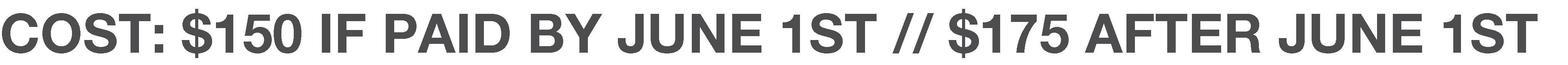 *Cost includes a camp t-shirtDirected by NHHS Head Coach Torribio & Varsity Coach Carey and the coaching staffImprove skills, fundamentals, and techniquesOffers station work, contests, and gamesRegistration: To enroll, fill out the application below and send with check (payable to Sailor Basketball) to:Sailor Basketball, 1048 Irvine Ave,  #107 Newport Beach, CA 92660Contact: Jason Carey 714-488-7288 coachcarey1@cox.net with any questions or visit website newportharborbasketball.net- - - - - - - - - - - - - - - - - - - - - - - - - - - - - - - - - - - - - - - - - - - - - - - - - - - - - - - - - - - - - - - - - - - - - - - - - -Name: 	Age:  	Parent/Guardian:  	Phone #:  	School: 	Shirt Size:  	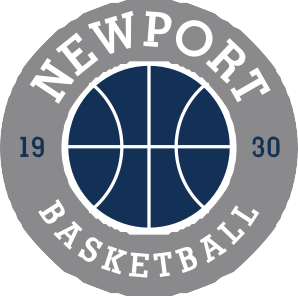 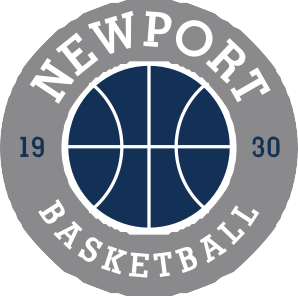 Email:  	In consideration of your accepting this registration, I hereby agree to indemnify and hold harmless the Newport-Mesa Unified School District and any of its officers, agents or employees from any liability of claim or action for damages resulting from, or in any way arising out of participation in this program by this person registered. By signing below, we the parent(s) or guardian of the above named child, authorize treatmentfor the named child in an emergency, determined appropriate and necessary by the director of “Sailor Basketball.” It is understood that effort shall be made to contact the undersigned prior to rendering treatment to the patient, but that any of the above treatment will not be withheld if the undersigned cannot be reached.List Any Medical Concerns/Restrictions: 	Parent or Guardian’s Signature:	Date: 	Contact: Jason Carey 714-488-7288 coachcarey1@cox.net with any questions Sailor Basketball 1048 Irvine Ave, #107 Newport Beach, CA 92660